ΠΑΝΕΠΙΣΤΗΜΙΟ ΠΕΛΟΠΟΝΝΗΣΟΥ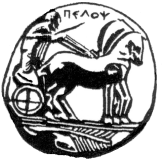 ΣΧΟΛΗ ΚΑΛΩΝ ΤΕΧΝΩΝΤΜΗΜΑ ΘΕΑΤΡΙΚΩΝ ΣΠΟΥΔΩΝΠΡΟΓΡΑΜΜΑ ΜΕΤΑΠΤΥΧΙΑΚΩΝ ΣΠΟΥΔΩΝ«Δραματική Τέχνη και Παραστατικές Τέχνες στην Εκπαίδευση και Δια Βίου Μάθηση – MA in Drama  and Performing Arts in Education and Lifelong Learning» (ΠΜΣ – ΔΡΑ.ΤΕ.Π.Τ.Ε.)ΑΝΑΛΥΤΙΚΟ ΠΡΟΓΡΑΜΜΑ ΜΕΤΑΠΤΥΧΙΑΚΩΝ ΣΠΟΥΔΩΝ 2014-15   Το Τμήμα Θεατρικών Σπουδών του Πανεπιστημίου Πελοποννήσου οργανώνει και λειτουργεί Πρόγραμμα Μεταπτυχιακών Σπουδών για το ακαδημαϊκό έτος 2014-2015, σύμφωνα με την με αριθμό 107355/B7 Υπουργική Απόφαση (ΦΕΚ 1929 τ.Β΄/ 17−07−2014) και τις διατάξεις του ν.3685/2008.   Το ΠΜΣ απονέμει Μεταπτυχιακό Δίπλωμα Ειδίκευσης στη «Δραματική Τέχνη και τις Παραστατικές Τέχνες στην Εκπαίδευση και τη Δια Βίου Μάθηση - Master in Drama  and Performing Arts in Education and Lifelong Learning».   Αντικείμενο του Προγράμματος Μεταπτυχιακών Σπουδών (ΠΜΣ) του Τμήματος Θεατρικών Σπουδών είναι η μελέτη και η προαγωγή στον χώρο της θεατρολογίας της γνώσης της Δραματικής Τέχνης στην Εκπαίδευση (ΔΤΕ) και των Παραστατικών Τεχνών καθώς και η ανάπτυξη της έρευνας και των εφαρμογών της Δραματικής Τέχνης στην Εκπαίδευση και των Παραστατικών Τεχνών ως μεθοδολογία μάθησης/διδασκαλίας και ως μορφή τέχνης στο χώρο της εκπαίδευσης και της διά βίου μάθησης.Σκοπός του ΠΜΣ είναι:•	Η ανάπτυξη και η καλλιέργεια της Δραματικής Τέχνης στην Εκπαίδευση (ΔΤΕ) ως μιας καινοτόμου, αποτελεσματικής και διεθνώς αναγνωρισμένης μεθοδολογίας και η εφαρμογή αυτής σε εκπαιδευτικούς, θεατρικούς και κοινωνικούς εν γένει χώρους.  •	Η εξειδίκευση επιστημόνων και καλλιτεχνών στη Δραματική Τέχνη στην Εκπαίδευση και τις Παραστατικές Τέχνες με στόχο την κάλυψη των εκπαιδευτικών και κοινωνικών αναγκών, αλλά και των καλλιτεχνικών και ερευνητικών, που αυτή τη χρονική στιγμή όλες είναι επιτακτικές και άμεσες.  Οι επιμέρους στόχοι του ΠΜΣ είναι :•	Η προώθηση της έρευνας μέσω της μελέτης και εμβάθυνσης στα ερευνητικά δεδομένα της ΔΤΕ και των Παραστατικών Τεχνών στην Ελλάδα και παγκοσμίως, προκειμένου να δοθεί η δυνατότητα του σχεδιασμού, της εφαρμογής και της αξιολόγησης νέων ερευνών και πιλοτικών πειραματικών προγραμμάτων στο χώρο της εκπαίδευσης (ειδικής και κοινής) και της διά βίου μάθησης σε ασφαλή πλαίσια.•	Η διαμόρφωση δυναμικών στελεχών στο χώρο της εκπαίδευσης και της διά βίου μάθησης, ικανών να εμψυχώσουν ομάδες με γνώση των θεατροπαιδαγωγικών αρχών.•	Η εκπαίδευση ειδικευμένων επιστημόνων, καλλιτεχνών και εκπαιδευτικών σε μια νέα εναλλακτική μεθοδολογία, που μπορεί να συντελέσει στην εύρεση εργασίας τόσο στην  ελληνική αγορά όσο και στην ευρωπαϊκή.•	Η θεωρητική γνώση, πρακτική εξάσκηση και εφαρμογή, και εν τέλει κατάκτηση της ΔΤΕ των δομών και εργαλείων της, μιας βιωματικής μεθόδου που προάγει την προσωπική και την κοινωνική ανάπτυξη, τις προσωπικές ικανότητες και τις ικανότητες «ζωής».•	Η ενίσχυση της δυναμικής παιδαγωγικής και της κοινωνικο-συναισθηματικής εκπαίδευσης.•	Η δημιουργική, διαλογική, βιωματική, παιδαγωγική διδασκαλία του θεάτρου και του δράματος στην Πρωτοβάθμια, Δευτεροβάθμια, Τριτοβάθμια και Εκπαίδευση Ενηλίκων, που καθιστά τους συμμετέχοντες, μαθητές και διδάσκοντες, ενεργούς και δημιουργικούς.•	Η εξοικείωση με παραδοσιακούς και νεωτερικούς κώδικες της θεατρικής δημιουργίας και των παραστατικών τεχνών, μορφές διαδραστικού, δημιουργικού και αυτοσχέδιου παιδαγωγικού θεάτρου όπως: το Θέατρο Forum, το θέατρο της Ανάπτυξης, το Θέατρο της Επινόησης, το Θέατρο της Εικόνας, το Θέατρο της Αφήγησης, το Ψυχόδραμα και το Θεραπευτικό Θέατρο, το Σωματικό Θέατρο, το Εθνόδραμα και το θέατρο Ντοκουμέντο, το Χοροθέατρο, το Μουσικό θέατρο, τα Χάππενιγκς, η Περφόρμανς, το Θέατρο των Αντικειμένων, το Θέατρο Σκιών, το Κουκλοθέατρο, τα Τελετουργικά Δρώμενα, η δημιουργία έργων Βιντεοτέχνης, Κινούμενων σχεδίων, ο συνδυασμός αυτών κ.ά. •	Η ανάπτυξη μιας εναλλακτικής μεθοδολογίας μάθησης, τόσο κοινωνικής όσο και προσωπικής, που μπορεί να χρησιμοποιηθεί ευρέως στον χώρο κάθε εκπαίδευσης ή διά βίου μάθησης και να συνεισφέρει στη διαμόρφωση των  καινοτομιών σε διεθνές επίπεδο.•	Η ανάπτυξη εγχώριου εκπαιδευτικού, ερευνητικού και καλλιτεχνικού έργου στα πεδία της ΔΤΕ και των Παραστατικών Τεχνών.•	Η δημιουργία εγχώριου εποπτικού υλικού, βιβλίων, αντικειμένων, βίντεο κ.ά. στα πεδία της ΔΤΕ και των Παραστατικών Τεχνών.•	Ο πειραματισμός για τη σύνδεση των τεχνών μεταξύ τους προκειμένου να βελτιστοποιηθεί η εκπαιδευτική διαδικασία και το παραγόμενο προϊόν, και δυναμικά να αξιοποιηθούν οι τέχνες στην κατάκτηση της μάθησης. •	Η επαφή και εξοικείωση με τα πολυμέσα και η απαραίτητη γνώση της τεχνολογίας που απαιτείται για τη δημιουργία θεατρικών, μουσικών, εικαστικών, χορευτικών αυτοσχέδιων δρώμενων και παραστάσεων - περφόρμανς σε εκπαιδευτικούς, κοινωνικούς και θεατρικούς χώρους.•	Η εξοικείωση με την τέχνη του κινηματογράφου, την κατασκευή των βίντεο, των κινουμένων σχεδίων που μπορεί να συμβάλλουν σε δημιουργία περφόρμανς ή σε αυτοσχέδια δρώμενα σε συνδυασμό με άλλες παραστατικές τέχνες.•	Η προσέγγιση της σκηνικής εργασίας, όπως σκηνογραφία, ενδυματολογία, σκηνικά αντικείμενα, φωτισμός σε συνδυασμό με τη Δραματική Τέχνη στην Εκπαίδευση και δια βίου μάθηση αλλά και πειραματικά, για την παραγωγή ενός πρωτότυπου αυτόνομου καλλιτεχνικού δημιουργήματος.•	Η μουσική ευαισθητοποίηση και η χρήση της μουσικής σε συνδυασμό με τη ΔΤΕ και τις Παραστατικές Τέχνες.•	Η προσέγγιση της Μουσικής ως μέσου γνωριμίας του εαυτού, των άλλων, του κόσμου καθώς και η θεραπευτική της διάσταση.•	Η δημιουργία αυτοσχέδιας μουσικής ως εκφραστική ικανότητα σε συνδυασμό με ΔΤΕ και Παραστατικές Τέχνες. •	Η διασύνδεση του Τμήματος Θεατρικών Σπουδών του Πανεπιστημίου Πελοποννήσου με άλλα πανεπιστήμια του εξωτερικού και διεθνείς οργανισμούς στο αντικείμενο της ΔΤΕ καθώς και  η διασύνδεση με ελληνικά ΑΕΙ και ΤΕΙ, με ερευνητικούς φορείς και ερευνητικά, επιστημονικά και κοινωνικά κέντρα.•	Η συμβολή του Τμήματος Θεατρικών Σπουδών ως ερευνητικού παιδαγωγικού κέντρου, κέντρου σχεδιασμού και δράσης για τη ΔΤΕ και τις Παραστατικές Τέχνες στην Ελλάδα.•	Η συνεργασία του Τμήματος Θεατρικών Σπουδών του Πανεπιστημίου Πελοποννήσου με τα γραφεία Εκπαίδευσης και τους κοινωνικούς χώρους της διά βίου μάθησης που βρίσκονται στη βόρεια, νότια και ανατολική Πελοπόννησο ως προς την εφαρμογή των καινοτόμων δράσεων της ΔΤΕ και των Παραστατικών Τεχνών σε διάδραση με τους κατοίκους, τους τοπικούς φορείς και τις μικροκοινωνίες.     Η ενεργητική και δημιουργική παρακολούθηση και συμμετοχή στο πρόγραμμα θα συντελέσει ώστε εκτός των άλλων οι Μεταπτυχιακοί φοιτητές:•	Να δημιουργούν νέα πεδία εργασίας στην κορεσμένη αγορά εργασίας. •	Να διαμορφώνουν επιστημολογικά πλαίσια και να αξιοποιούν  πραγματολογικά  δεδομένα της εκπαιδευτικής πολιτικής και πρακτικής σε χώρους της έρευνας,  της εκπαίδευσης, της δια βίου μάθησης αλλά και εκτός αυτής.•	Να αναπτύσσουν προσωπικές δεξιότητες και δεξιότητες «ζωής», καθώς  ακαδημαϊκές, πρακτικές και επαγγελματικές δεξιότητες, οι οποίες θα οδηγήσουν στην ανάπτυξη της αυτoεκτίμησής τους.•	Να αναπτύσσουν τις ενδοπροσωπικές και διαπροσωπικές ικανότητες. •	Να επιλέγουν την κατάλληλη κάθε φορά μέθοδο έρευνας και ανάλυσης σε θέματα της Δραματικής Τέχνης στην Εκπαίδευση ώστε να επεξεργάζονται ερευνητικά ερωτήματα, να αντιμετωπίζουν εκπαιδευτικά προβλήματα και να λύνουν προβλήματα με αποτελεσματικό τρόπο.   •	Να εξελίσσουν την κριτική τους σκέψη, να αναθεωρούν στερεότυπα και πεποιθήσεις, να καλλιεργούν την ενσυναίσθηση, να επιχειρηματολογούν με ακρίβεια, σαφήνεια και αυτοπεποίθηση, να επιλύουν προβλήματα με ευρηματικότητα και δημιουργικότητα και να αναπτύσσουν τη διαπολιτισμική επικοινωνία. •	Να διαπραγματεύονται με αίσθηση δικαίου, να δημιουργούν «παιδαγωγική- θεατρική» ατμόσφαιρα  και να αντιμετωπίζουν θετικά τη ζωή.•	Να εργάζονται συμμετοχικά σε διεπιστημονικές ομάδες και να ανταλλάσσουν απόψεις και ιδέες, να προάγουν το διάλογο  για την παραγωγή νέας γνώσης.•	Να σχεδιάζουν δημιουργικά προγράμματα παρέμβασης μέσω της ΔΤΕ και των Παραστατικών Τεχνών για τις ανάγκες μιας συγκεκριμένης ομάδας ανάλογα με τα χαρακτηριστικά της. •	Να εξελίσσουν τις καλλιτεχνικές τους δεξιότητες σε ποιοτικά υψηλό επαγγελματικό επίπεδο.•	Να συγγράφουν εργασίες με ακαδημαϊκή δομή και περιεχόμενο και να γνωρίσουν τη μεθοδολογία της συγγραφής έρευνας.•	Να εξοικειώνονται με μορφές έκφρασης και επικοινωνίας, που υπερβαίνουν τη γλωσσική και ιδιαίτερα στο χώρο των Ειδικών Αναγκών.•	Να γνωρίζουν παραδοσιακές και νεωτεριστικές μορφές της πολιτισμικής έκφρασης και να μπορούν να τις αξιοποιούν στην εκπαιδευτική πράξη και σε κοινωνικούς χώρουςΗ ελάχιστη χρονική διάρκεια για την απονομή των τίτλων ορίζεται για το Μεταπτυχιακό Πρόγραμμα Σπουδών (Μ.Π.Σ.) σε τρία (3) εξάμηνα εκ των οποίων τα δύο (2) αφορούν σε παρακολούθηση μαθημάτων και το τρίτο (3) στην εκπόνηση της μεταπτυχιακής εργασίας με δυνατότητα επέκτασης του χρόνου ολοκλήρωσης των σπουδών σε έξι (6) εξάμηνα.     Το Μεταπτυχιακό Δίπλωμα ειδίκευσης (MΔΕ) περιλαμβάνει θεωρητική διδασκαλία που ισοδυναμεί με 60 διδακτικές/πιστωτικές μονάδες ( ECTS), και μεταπτυχιακή εργασία που ισοδυναμεί με 30 διδακτικές /πιστωτικές μονάδες ( ECTS), η οποία πραγματοποιείται με μεταπτυχιακή έρευνα σε θεματική ενότητα που επιλέγεται από τον υποψήφιο σε συνεργασία καθηγητή ή τη Διεύθυνση του ΠΜΣ.Η θεωρητική διδασκαλία καλύπτει τα δύο πρώτα εξάμηνα. Τα μαθήματα είναι εξαμηνιαία και προβλέπονται ώρες διδασκαλίας με μορφή θεωρητικών διαλέξεων, εργαστηριακά μαθήματα και μαθήματα με μορφή σεμιναρίων για την ενίσχυση των βασικών μαθημάτων του προγράμματος σπουδών. Η παρακολούθηση των μαθημάτων είναι υποχρεωτική και αποτελεί προϋπόθεση για την αξιολόγηση του φοιτητή. Απουσίες γίνονται δεκτές μόνο σε ποσοστό 20% επί του συνόλου των ωρών διδασκαλίας του μαθήματος.  Το πρόγραμμα μαθημάτων διδάσκεται στην ελληνική γλώσσα και οι φοιτητές/τριες καλούνται να παρακολουθήσουν έξι μαθήματα στο πρώτο και έξι στο δεύτερο εξάμηνο. Στο τρίτο εξάμηνο εκπονούν μεταπτυχιακή εργασία. Το πρόγραμμα των εξετάσεων κάθε εξεταστικής περιόδου συντάσσεται από τον Διευθυντή του ΠΜΣ και εγκρίνεται από τη ΣΕ-ΠΜΣ. Η αξιολόγηση των επιδόσεων των φοιτητών/τριών σε κάθε μάθημα γίνεται με εξετάσεις που μπορεί να είναι γραπτές, προφορικές, εργαστηριακές, υποχρεωτικές/προαιρετικές εργασίες, ερωτήσεις πολλαπλών επιλογών ή οποιοσδήποτε συνδυασμός αυτών. Με ευθύνη του συντονιστή κάθε μαθήματος κοινοποιείται στους φοιτητές ο τρόπος αξιολόγησης της επίδοσής τους στο μάθημα. Η διάρκεια των γραπτών εξετάσεων καθορίζεται από τον συντονιστή κάθε μαθήματος και δεν μπορεί να υπερβαίνει τις τρεις (3) ώρες.Η αξιολόγηση στα μαθήματα γίνεται με άριστα το 10. Επιτυχής θεωρείται η αξιολόγηση όταν ο φοιτητής λαμβάνει τουλάχιστον 5. Σε κάθε μάθημα υπάρχει μόνο μια εξέταση, μετά την ολοκλήρωση του αντίστοιχου διδακτικού εξαμήνου και πριν την έναρξη του επόμενου διδακτικού εξαμήνου. Με την επιτυχή ολοκλήρωση όλων των μαθημάτων του πρώτου έτους σπουδών ο φοιτητής/τρια αναλαμβάνει σε συνεννόηση με ένα μέλος ΔΕΠ του Τμήματος, ή άλλου Τμήματος της ημεδαπής, εξάμηνη μεταπτυχιακή εργασία, η ολοκλήρωσή της οποίας μπορεί να παραταθεί για άλλα τρία εξάμηνα. Το θέμα της εργασίας ορίζεται στην αρχή του β΄ εξαμήνου. Οι μεταπτυχιακοί φοιτητές επιλέγουν θεματική περιοχή και επιβλέπον μέλος ΔΕΠ, με τη σύμφωνη γνώμη του, καταθέτουν σχετική αίτηση στη Γραμματεία του ΠΜΣ. Η ΣΕ του ΠΜΣ καταβάλλει προσπάθεια για την, κατά το δυνατό, ισοκατανομή των διπλωματικών εργασιών στα μέλη ΔΕΠ, ορίζει τις εξεταστικές επιτροπές των διπλωματικών εργασιών και υποβάλλει σχετική εισήγηση στην Κοσμητεία της Σχολής Καλών Τεχνών* προς έγκριση. Οι προθεσμίες εντός των οποίων θα γίνονται οι καταθέσεις των ανωτέρω καταλόγων από τα μέλη ΔΕΠ και η υποβολή των αιτήσεων εκπόνησης μεταπτυχιακών διπλωματικών εργασιών από τους φοιτητές καθορίζονται από τον Διευθυντή του ΠΜΣ. Η Σ.Ε. και ο επιβλέπων έχουν την ευθύνη της παρακολούθησης και του ελέγχου της πορείας των σπουδών του μεταπτυχιακού/κής φοιτητή/τριας ως προς τη μεταπτυχιακή εργασία. Ερευνητές, οι οποίοι είναι κάτοχοι διδακτορικού διπλώματος, ή άλλα μόνιμα μέλη Δ.Ε.Π. ή (ΕΕΠ) μπορεί να ορίζονται συνεπιβλέποντες του μεταπτυχιακού φοιτητή. Σε περίπτωση που οι φοιτητές/τριες επιθυμούν να εκπονήσουν μεταπτυχιακή εργασία σε συνεργασία με διδάσκοντα του Προγράμματος Μεταπτυχιακών Σπουδών, ο οποίος δεν είναι μέλος ΔΕΠ του Τμήματος, θα πρέπει να επικοινωνήσουν αρχικά με τον διδάσκοντα για να ορίσουν το θέμα της εργασίας και στη συνέχεια να έρθουν σε συνεννόηση και με ένα μέλος ΔΕΠ του Τμήματος, το οποίο θα συνεπιβλέψει την εργασία ως υπεύθυνο μέλος ΔΕΠ από την πλευρά του Π.Μ.Σ. Ο τίτλος της εργασίας, το υπεύθυνο μέλος ΔΕΠ και οι συνεπιβλέποντες δηλώνονται στη Γραμματεία σε έντυπο το οποίο συνυπογράφουν ο φοιτητής και το μέλος ΔΕΠ (πρότυπο στο Παράρτημα II). Το μέγεθος της μεταπτυχιακής εργασίας θα πρέπει να είναι  13.000-15.000 λέξεις, χωρίς να συμπεριλαμβάνονται σ’ αυτές η βιβλιογραφία και τα Παραρτήματα.Ο τελικός βαθμός του μεταπτυχιακού τίτλου υπολογίζεται ως ο σταθμισμένος μέσος όρος της βαθμολογίας του φοιτητή στα μαθήματα. Η στάθμιση γίνεται βάσει των μονάδων ECTS των μαθημάτων ήτοι η μεταπτυχιακή εργασία συμμετέχει με βαρύτητα 30 και τα λοιπά μαθήματα με βαρύτητα σύμφωνα με τον αριθμό των μονάδων ECTS που φέρουν.Στους μεταπτυχιακούς/κές φοιτητές/τριες απονέμεται, συνοδευτικά στον μεταπτυχιακό τίτλο σπουδών με την περάτωση των σπουδών τους, παράρτημα διπλώματος στα ελληνικά και στα αγγλικά (Υπόδειγμα παρατίθεται στο παράρτημα του αναλυτικού προγράμματος σπουδών του ΜΠΣ).Οι μεταπτυχιακοί φοιτητές υποχρεούνται κατά τη διάρκεια του διδακτικού εξαμήνου να αξιολογήσουν ανώνυμα, και ενδεχομένως με ηλεκτρονική αξιολόγηση, τα μαθήματα που διδάχθηκαν στη βάση συγκεκριμένου ερωτηματολογίου το οποίο έχει εγκριθεί από τη στην Γενική Συνέλευση Ειδικής Σύνθεσης (ΓΣΕΣ). Το σχετικό έντυπο καλύπτει το μάθημα τουλάχιστον ως προς το περιεχόμενο, τον τρόπο διδασκαλίας και το διδακτικό υλικό. Η αξιολόγηση του διδάσκοντα από τους μεταπτυχιακούς φοιτητές γίνεται με κριτήρια τις γνώσεις και την ικανότητα μετάδοσής τους στους φοιτητές, την προετοιμασία του, την προθυμία του να απαντά σε ερωτήσεις, την έγκαιρη βαθμολόγηση και επιστροφή εργασιών και γραπτών εξετάσεων, και την τήρηση των ωρών διδασκαλίας του μαθήματος και των ωρών γραφείου. Η αξιολόγηση των διδασκόντων από τους μεταπτυχιακούς φοιτητές-τριες γίνεται με ευθύνη του Διευθυντή του ΠΜΣ σε συνεργασία με τη Γραμματεία, έως την προτελευταία ημέρα των παραδόσεων και τα συμπληρωμένα ανωνύμως έντυπα σφραγίζονται σε ειδικό φάκελο. Η ανάλυση των εντύπων αξιολόγησης με τις παρατηρήσεις των μεταπτυχιακών φοιτητών και οι συγκριτικοί πίνακες ετοιμάζονται με την ευθύνη του Διευθυντή σε συνεργασία με τη Γραμματεία. Οι πίνακες που ετοιμάζονται παραδίδονται, μετά το πέρας της βαθμολογίας των εξετάσεων, στους αντίστοιχους διδάσκοντες. Ο Διευθυντής ενημερώνει επίσης τη ΣΕ σχετικά με το αποτέλεσμα των αξιολογήσεων. Για τις περιπτώσεις με σοβαρά παράπονα φοιτητών, η ΣΕ έχει την υποχρέωση να εξετάσει τη σοβαρότητα του θέματος και να συζητήσει τόσο με τους φοιτητές όσο και με το διδάσκοντα το εν λόγω θέμα και να προτείνει λύσεις για την επίλυση των προβλημάτων που έχουν διαπιστωθεί. Σε περίπτωση επαναλαμβανομένων αρνητικών αξιολογήσεων η  Συντονιστική Επιτροπή του ΜΠΣ αποφασίζει για την περαιτέρω διδασκαλία από τον ίδιο διδάσκοντα και έχει το δικαίωμα να προτείνει στην Γενική Συνέλευση Ειδικής Σύνθεσης (ΓΣΕΣ) να μη συνεχίσει ο διδάσκων να διδάσκει το εν λόγω μάθημα.Βασική υποχρέωση όλων των συντελεστών λειτουργίας του ΠΜΣ είναι η διασφάλιση και συνεχής βελτίωση της ποιότητάς του. Για τον σκοπό αυτό προβλέπεται η οργάνωση τακτικών περιοδικών εσωτερικών και εξωτερικών αξιολογήσεων σύμφωνα με την ισχύουσα νομοθεσία και τις κείμενες διατάξεις.Οι διατάξεις που διέπουν τη λειτουργία του ΜΠΣ  μπορούν να τροποποιούνται με απόφαση της Γενικής Συνέλευσης Ειδικής Σύνθεσης (ΓΣΕΣ)  κατόπιν εισήγησης της ΣΕ του ΠΜΣ, λαμβάνοντας υπόψη τις παρατηρήσεις των διδασκόντων του ΠΜΣ καθώς και τα αποτελέσματα των διαδικασιών αξιολόγησης των διαδικασιών υλοποίησης του ΜΠΣ από τους μεταπτυχιακούς/κές φοιτητές/τριες.Περιληπτικά το πρόγραμμα σπουδών του ΠΜΣ δομείται ως εξής:A΄ ΕΞΑΜΗΝΟB΄ ΕΞΑΜΗΝΟΓ΄ ΕΞΑΜΗΝΟ Ακολουθεί η συνοπτική παρουσίαση του περιεχομένου των διδασκόμενων μαθημάτων στο ΠΜΣ του Τμήματος Θεατρικών Σπουδών της Σχολής Καλών Τεχνών του Πανεπιστημίου Πελοποννήσου.A΄ ΕΞΑΜΗΝΟ1ο ΜάθημαΤΙΤΛΟΣ ΜΑΘΗΜΑΤΟΣ: Δραματική Τέχνη στην Εκπαίδευση: Μορφές και είδηΚΩΔ. Μ/ΤΟΣ: DIE-101ΠΙΣΤΩΤΙΚΕΣ ΜΟΝΑΔΕΣ: 4 ECTSΚΥΡΙΟΣ ΔΙΔΑΣΚΩΝ: Άλκηστις Κοντογιάννη – Καθηγήτρια ΤΘΣ του Πανεπιστημίου ΠελοποννήσουΑΛΛΟΙ ΔΙΔΑΣΚΟΝΤΕΣ: Αστέριος Τσιάρας - David Pammenter - Μπέττυ Γιαννούλη - Όλγα  Κωνσταντίνου - Χριστίνα Ζώνιου - Νίκος Γκόβας - Αλέξης Κόκκος - Ρέα Καραγεωργίου - Σοφία Περδικάρη - Αθηνά Στούρνα - Ρέα Γρηγορίου - Γιάννης  Λεοντάρης -  Έλενα Παπαλεξίου - Άννα Τσίχλη - Αύρα Ξεπαπαδάκου ΣΚΟΠΟΙ & ΣΤΟΧΟΙ ΤΟΥ ΜΑΘΗΜΑΤΟΣ: Ο διδακτικός στόχος του μαθήματος είναι να εισάγει τους μεταπτυχιακούς/κές φοιτητές/τριες στις βασικές μορφές και τα είδη της Δραματική Τέχνης στην Εκπαίδευση. Μέσα από τη  διδασκαλία του μαθήματος ο μεταπτυχιακός φοιτητής θα κατανοήσει τις διαφορές των τεχνικών διδασκαλίας της Δραματικής Τέχνης στην Εκπαίδευση.Τέλος, στόχο του μαθήματος αποτελεί η πρακτική κατάρτιση των μεταπτυχιακών φοιτητών/τριών, μέσω βιωματικών θεατρικών εργαστηρίων σε τεχνικές της διδακτικής της Δραματικής Τέχνης στην Εκπαίδευση.ΔΙΔΑΚΤΙΚΕΣ ΕΝΟΤΗΤΕΣ-ΠΕΡΙΕΧΟΜΕΝΑ:Μέθοδοι διδασκαλίας της Δραματικής Τέχνης στην ΕκπαίδευσηΣυμβάσεις και τεχνικές της Δραματικής Τέχνης στην ΕκπαίδευσηΤο δημιουργικό δράμα  ως μορφή διδακτικής της Δραματικής Τέχνης στην ΕκπαίδευσηΤο διαδικαστικό δράμα ως μορφή διδακτικής της Δραματικής Τέχνης στην ΕκπαίδευσηΗ Δραματική Τέχνη στην Εκπαίδευση ως καλλιτεχνική δραστηριότητα και μέθοδος διαπαιδαγώγησης του ατόμουΜΕΘΟΔΟΣ ΔΙΔΑΣΚΑΛΙΑΣ: Βιωματικά θεατρικά εργαστήρια, διάλογος, διάλεξη, χρήση της ψηφιακής τεχνολογίας ΤΡΟΠΟΣ ΚΑΙ ΚΡΙΤΗΡΙΑ ΑΞΙΟΛΟΓΗΣΗΣ: Η αξιολόγηση των φοιτητών θα γίνει με: α) Γραπτές εργασίες β) Προφορικές ή γραπτές εξετάσειςΠΡΟΤΕΙΝΟΜΕΝΗ ΒΙΒΛΙΟΓΡΑΦΙΑAnderson, M. (2012). Masterclass in drama education: transforming teaching and learning. New York, NY: Continuum International Pub. Group.Κοντογιάννη, Α. (2000). Η δραματική τέχνη στην εκπαίδευση. Αθήνα: Ελληνικά Γράμματα.Schonmann, S. (2011). Key concepts in theatre/​drama education. Boston: Sense Publishers.Τσιάρας, Α. (2014). Η αναπτυξιακή διάσταση της διδακτικής του δράματος στην εκπαίδευση. Παπαζήσης: Αθήνα.Winston, J. (2012). Drama, Literacy and Moral Education 5-11. London: Routledge.2ο ΜάθημαΤΙΤΛΟΣ ΜΑΘΗΜΑΤΟΣ: Δραματική Τέχνη στην Εκπαίδευση και Επιστήμες της ΑγωγήςΚΩΔ. Μ/ΤΟΣ: DIE-102ΠΙΣΤΩΤΙΚΕΣ ΜΟΝΑΔΕΣ: 6 ECTSΚΥΡΙΟΣ ΔΙΔΑΣΚΩΝ: Αστέριος Τσιάρας – Επίκουρος Καθηγητής ΤΘΣ του Πανεπιστημίου ΠελοποννήσουΑΛΛΟΙ ΔΙΔΑΣΚΟΝΤΕΣ: Άλκηστις Κοντογιάννη - Γιώργος Νικολάου - Δημήτρης Δημητριάδης - Κατερίνα Κωστή - Τζένη Καραβίτη - Πότα Κοταρίνου – Ευγενία Αρσένη - Έλενα Καϊάφα - Χριστίνα Ζώνιου  ΣΚΟΠΟΙ & ΣΤΟΧΟΙ ΤΟΥ ΜΑΘΗΜΑΤΟΣ: Ο διδακτικός στόχος του μαθήματος είναι να εισάγει τους μεταπτυχιακούς/κές φοιτητές/τριες στη θεωρητική και πρακτική συσχέτιση της Δραματικής Τέχνης στην Εκπαίδευση με τις Επιστήμες της Αγωγής. Μέσα από τη  διδασκαλία του μαθήματος ο μεταπτυχιακός φοιτητής θα κατανοήσει τους τρόπους χρησιμοποίησης της Δραματικής Τέχνης ως εργαλείο διδακτικής των διαφόρων γνωστικών αντικειμένων στην πρωτοβάθμια και δευτεροβάθμια εκπαίδευση.Τέλος, στόχο του μαθήματος αποτελεί η πρακτική κατάρτιση των μεταπτυχιακών φοιτητών/τριών, μέσω βιωματικών θεατρικών εργαστηρίων, στη σύνθεση κατάλληλων εργαστηρίων διασύνδεσης της Δραματικής Τέχνης στην Εκπαίδευση με τις Επιστήμες της Αγωγής.ΔΙΔΑΚΤΙΚΕΣ ΕΝΟΤΗΤΕΣ-ΠΕΡΙΕΧΟΜΕΝΑ:1. Παιδαγωγική της ΔΤΕ & Αναλυτ. Προγράμματα2. Παιδαγωγική : Μεθοδολογία για   εκπαίδευση με κέντρο τον μαθητή τη ΔΤΕ και τις   Παραστατικές Τέχνες  3. Διδακτική ΔΤΕ και γνωστικά αντικείμενα στα Αν. Προγράμματα (Λογοτεχνία, Φυσική, Μαθηματικά, Ιστορία κ.α.)   4. Δημιουργική Γραφή                                                  5. Διαπολιτισμική εκπαίδευση/*διά βίου μάθηση   6. Διαχείριση επιθετικότητας - Αντιμετώπιση συγκρούσεων                       ΜΕΘΟΔΟΣ ΔΙΔΑΣΚΑΛΙΑΣ: Βιωματικά θεατρικά εργαστήρια, διάλογος, διάλεξη, χρήση της ψηφιακής τεχνολογίας ΤΡΟΠΟΣ ΚΑΙ ΚΡΙΤΗΡΙΑ ΑΞΙΟΛΟΓΗΣΗΣ: Η αξιολόγηση των φοιτητών θα γίνει με: α) Γραπτές εργασίες β) Προφορικές ή γραπτές εξετάσειςΠΡΟΤΕΙΝΟΜΕΝΗ ΒΙΒΛΙΟΓΡΑΦΙΑAnderson, M. (2012). Masterclass in drama education: transforming teaching and learning. New York, NY: Continuum International Pub. Group.Hamilton, J. (2002). Drama and learning: a critical review. Geelong, Vic.: Deakin University.Kempe, A. (2005). Εκπαιδευτικό δράμα και ειδικές ανάγκες : Ένα εγχειρίδιο για δασκάλους σε γενικά και ειδικά σχολεία. Αθήνα: Πατάκης.Poston-Anderson, B. (2012). Drama: learning connections in primary schools. South Melbourne, Vic. Oxford University Press.Taylor, P. (2003). The drama classroom action, reflection, transformation. London: RoutledgeFalmer.3ο ΜάθημαΤΙΤΛΟΣ ΜΑΘΗΜΑΤΟΣ: Δραματική Τέχνη στην Εκπαίδευση: Θεατροπαιδα-γωγικά προγράμματα ΚΩΔ. Μ/ΤΟΣ: DIE-103ΠΙΣΤΩΤΙΚΕΣ ΜΟΝΑΔΕΣ: 5 ECTSΚΥΡΙΟΣ ΔΙΔΑΣΚΩΝ: Άλκηστις Κοντογιάννη – Καθηγήτρια ΤΘΣ του Πανεπιστημίου ΠελοποννήσουΑΛΛΟΙ ΔΙΔΑΣΚΟΝΤΕΣ: Αστέριος Τσιάρας - Κώστας Μάγος – Ευγενία Αρσένη- Μάρλεν Μούλιου - Σοφία Περδικάρη - Φωτεινή Βενιέρη - David Pammenter - Στέλιος Κρασανάκης  ΣΚΟΠΟΙ & ΣΤΟΧΟΙ ΤΟΥ ΜΑΘΗΜΑΤΟΣ: Ο διδακτικός στόχος του μαθήματος είναι να εισάγει τους μεταπτυχιακούς/κές φοιτητές/τριες στις τεχνικές παρουσίασης θεατροπαιδαγω-γικών προγραμμάτων σε παιδιά, εφήβους και ενηλίκους. Μέσα από τη  διδασκαλία του μαθήματος ο μεταπτυχιακός φοιτητής θα κατανοήσει τις διαφορές στη δόμηση θεατροπαιδαγωγικών προγραμμάτων ανάλογα με το περιβάλλον εφαρμογής τους και την ηλικία των συμμετεχόντων.Τέλος, στόχο του μαθήματος αποτελεί η πρακτική κατάρτιση των μεταπτυχιακών φοιτητών/τριών, μέσω βιωματικών θεατρικών εργαστηρίων σε τεχνικές παρουσίασης θεατροπαιδαγωγικών προγραμμάτων σε παιδιά, εφήβους και ενηλίκους.ΔΙΔΑΚΤΙΚΕΣ ΕΝΟΤΗΤΕΣ-ΠΕΡΙΕΧΟΜΕΝΑ:Θεατροπαιδαγωγικά προγράμματα διαπολιτισμικής εκπαίδευσης Μουσειοπαιδαγωγικά και περιβαλλοντικά προγράμματα μέσα από τη ΔΤΕΚοινωνικά και δραματοθεραπευτικά προγράμματα μέσα από τη ΔΤΕΘεατροπαιδαγωγικά προγράμματα μέσω της χρήσης κούκλαςΕφαρμοσμένα προγράμματα στην εκπαίδευση και δια βίου μάθησηΜΕΘΟΔΟΣ ΔΙΔΑΣΚΑΛΙΑΣ: Βιωματικά θεατρικά εργαστήρια, διάλογος, διάλεξη, χρήση της ψηφιακής τεχνολογίαςΤΡΟΠΟΣ ΚΑΙ ΚΡΙΤΗΡΙΑ ΑΞΙΟΛΟΓΗΣΗΣ: Η αξιολόγηση των φοιτητών θα γίνει με: α) Γραπτές εργασίες β) Προφορικές ή γραπτές εξετάσειςΠΡΟΤΕΙΝΟΜΕΝΗ ΒΙΒΛΙΟΓΡΑΦΙΑNicholson, H. (2009). Theatre & education. Basingstoke: Palgrave MacmillanΚοντογιάννη, Α. (2008). Μαύρη αγελάδα - άσπρη αγελάδα: Δραματική τέχνη στην εκπαίδευση και διαπολιτισμικότητα. Αθήνα: ΤόποςΑυδή, A. & Χατζηγεωργίου, Μ. (2007). Η τέχνη του δράματος στην εκπαίδευση: 48 προτάσεις για εργαστήρια θεατρικής αγωγής.  Αθήνα: Μεταίχμιο.Ζώνιου, Χ. & Μποέμη, Ν. (2013). Αριάδνη. Τέχνες και διαπολιτισμική προσαρμογή. Αθήνα: Γρηγόρης.Τσιάρας, Α. (2007). Η θεατρική αγωγή στο δημοτικό σχολείο: Μια ψυχοκοινωνιολογική προσέγγιση. Αθήνα: Παπαζήσης.Wooster, R. (2007). Contemporary Theatre in Education. Chicago: Chicago Distribution Center.4ο ΜάθημαΤΙΤΛΟΣ ΜΑΘΗΜΑΤΟΣ: Ποιοτικές & ποσοτικές μέθοδοι έρευνας στις ανθρωπιστικές επιστήμεςΚΩΔ. Μ/ΤΟΣ: DIE-104ΠΙΣΤΩΤΙΚΕΣ ΜΟΝΑΔΕΣ: 4 ECTSΚΥΡΙΟΣ ΔΙΔΑΣΚΩΝ: Κατσής Αθανάσιος – Καθηγητής του Τμήματος Κοινωνικής και Εκπαιδευτικής Πολιτικής του Πανεπιστημίου ΠελοποννήσουΑΛΛΟΙ ΔΙΔΑΣΚΟΝΤΕΣ: Άλκηστις Κοντογιάννη - Αστέριος Τσιάρας - Όλγα Κωνσταντίνου - Σταυρούλα Καλδή - Άννα Μαυρολέων ΣΚΟΠΟΙ & ΣΤΟΧΟΙ ΤΟΥ ΜΑΘΗΜΑΤΟΣ: Ο διδακτικός στόχος του μαθήματος είναι να εισάγει τους μεταπτυχιακούς/κές φοιτητές/τριες στη  μεθοδολογία της έρευνας στις ανθρωπιστικές επιστήμες. Μέσα από τη  διδασκαλία του μαθήματος ο μεταπτυχιακός φοιτητής θα κατανοήσει τις ποιοτικές και ποσοτικές μεθόδους έρευνας στις ανθρωπιστικές επιστήμες.Τέλος, στόχο του μαθήματος αποτελεί η πρακτική κατάρτιση των μεταπτυχιακών φοιτητών/τριών στην στατιστική ανάλυση ποιοτικών και ποσοτικών δεδομένων.ΔΙΔΑΚΤΙΚΕΣ ΕΝΟΤΗΤΕΣ-ΠΕΡΙΕΧΟΜΕΝΑ:1. Εισαγωγή στη μεθοδολογία της έρευνας στις ανθρωπιστικές επιστήμες      2. Ποιοτικές μέθοδοι έρευνας στις ανθρωπιστικές επιστήμες3. Ποσοτικές μέθοδοι έρευνας στις ανθρωπιστικές επιστήμες4. Μέσα συλλογής ερευνητικών δεδομένων5. Ανάλυση ποιοτικών και ποσοτικών δεδομένων με τη χρήση του προγράμματος στατιστικής επεξεργασίας SPSS (Statistical Package for the Social Sciences).                          ΜΕΘΟΔΟΣ ΔΙΔΑΣΚΑΛΙΑΣ: Διάλεξη, διάλογος, χρήση της ψηφιακής τεχνολογίας ΤΡΟΠΟΣ ΚΑΙ ΚΡΙΤΗΡΙΑ ΑΞΙΟΛΟΓΗΣΗΣ: Η αξιολόγηση των φοιτητών θα γίνει με: α) Γραπτές εργασίες β) Προφορικές ή γραπτές εξετάσειςΠΡΟΤΕΙΝΟΜΕΝΗ ΒΙΒΛΙΟΓΡΑΦΙΑΑθανασίου, Λ. (2007). Μέθοδοι και τεχνικές έρευνας στις επιστήμες της αγωγής: Ποσοτικές και ποιοτικές προσεγγίσεις. Ιωάννινα : Εφύρα.Bryman, A. (2012). Social research methods. Oxford: Oxford University Press.Κατσής, Α. Σιδερίδης, Γ. Δ., & Εμβαλωτής, Α. (2011). Στατιστικές μέθοδοι στις κοινωνικές επιστήμες. Αθήνα: Τόπος.Schonmann, S. (2011). Key concepts in theatre/​drama education. Boston: Sense Publishers.Anderson, M. (2012). Masterclass in drama education: transforming teaching and learning. New York, NY: Continuum International Pub. Group.Walter, M. (2013). Social research methods. South Melbourne: Victoria Oxford University Press.5ο  ΜάθημαΤΙΤΛΟΣ ΜΑΘΗΜΑΤΟΣ: Μέθοδοι αξιολόγησης/μέτρησης θεατροπαιδαγωγικών προγραμμάτων στην εκπαίδευση και τη διά βίου μάθησηΚΩΔ. Μ/ΤΟΣ: DIE-105ΠΙΣΤΩΤΙΚΕΣ ΜΟΝΑΔΕΣ: 6 ECTSΚΥΡΙΟΣ ΔΙΔΑΣΚΩΝ: Άλκηστις Κοντογιάννη – Καθηγήτρια ΤΘΣ του Πανεπιστημίου ΠελοποννήσουΑΛΛΟΙ ΔΙΔΑΣΚΟΝΤΕΣ: Αστέριος Τσιάρας - Άννα Λυδάκη - Αντώνης Λενακάκης ΣΚΟΠΟΙ & ΣΤΟΧΟΙ ΤΟΥ ΜΑΘΗΜΑΤΟΣ: Ο διδακτικός στόχος του μαθήματος είναι να εισάγει τους μεταπτυχιακούς/κές φοιτητές/τριες στις βασικές μορφές αξιολόγησης των θεατροπαιδαγωγικών προγραμμάτων. Μέσα από τη  διδασκαλία του μαθήματος ο μεταπτυχιακός φοιτητής θα κατανοήσει τις μορφές αξιολόγησης των θεατροπαιδαγωγικών προγραμμάτων με τεχνικές της Δραματικής Τέχνης στην Εκπαίδευση.Τέλος, στόχο του μαθήματος αποτελεί η πρακτική κατάρτιση των μεταπτυχιακών φοιτητών/τριών, στην εκπόνηση, εφαρμογή και αξιολόγηση των θεατροπαιδαγωγικών προγραμμάτων.ΔΙΔΑΚΤΙΚΕΣ ΕΝΟΤΗΤΕΣ-ΠΕΡΙΕΧΟΜΕΝΑ:Εκπόνηση Θεατροπαιδαγωγικών Προγραμμάτων με βάση τη ΔΤΕ Εφαρμογές Θεατροπαιδαγωγικών Προγραμμάτων με βάση τη ΔΤΕΑξιολόγηση του όλου θεατροπαιδαγωγικού προγράμματος με δρώμενα Αξιολόγηση Θεατροπαιδαγωγικών Προγραμμάτων με τεχνικές ΔΤΕ           ΜΕΘΟΔΟΣ ΔΙΔΑΣΚΑΛΙΑΣ: Βιωματικά θεατρικά εργαστήρια, διάλογος, διάλεξη, χρήση της ψηφιακής τεχνολογίας ΤΡΟΠΟΣ ΚΑΙ ΚΡΙΤΗΡΙΑ ΑΞΙΟΛΟΓΗΣΗΣ: Η αξιολόγηση των φοιτητών θα γίνει με: α) Γραπτές εργασίες β) Προφορικές ή γραπτές εξετάσειςΠΡΟΤΕΙΝΟΜΕΝΗ ΒΙΒΛΙΟΓΡΑΦΙΑAmerican Association of Colleges for Teacher Education (2004). Teacher education programs in the United States: a guide. Westport, CT: Praeger.Bresler, L. (2007). International handbook of research in arts education. Dordrecht, The Netherlands : Springer.Γκόβας, Ν. & Χώνιου, Χ. (2010). Θεατροπαιδαγωγικά προγράμματα με τεχνικές Θεάτρου Φόρουμ για την πρόληψη και την κοινωνική ενσωμάτωση: Διαφυγές ... από κάθε εξάρτηση: Μικρές σκηνές καθημερινής βίας. Αθήνα : Πανελλήνιο Δίκτυο για το Θέατρο στην Εκπαίδευση.Christ, W. G. (1994). Assessing communication education : a handbook for media, speech, and theatre educators. Hillsdale, N.J. : Erlbaum.Schonmann, S. (2011). Key concepts in theatre/drama education. Boston: Sense Publishers. 6ο  Μάθημα    ΤΙΤΛΟΣ ΜΑΘΗΜΑΤΟΣ: Δραματική Τέχνη στην εκπαίδευση: Ερευνητικό Σχέδιο ΙΚΩΔ. Μ/ΤΟΣ: DIE-106ΠΙΣΤΩΤΙΚΕΣ ΜΟΝΑΔΕΣ: 5 ECTSΚΥΡΙΟΣ ΔΙΔΑΣΚΩΝ: Αστέριος Τσιάρας – Επίκουρος Καθηγητής ΤΘΣ του Πανεπιστημίου ΠελοποννήσουΑΛΛΟΙ ΔΙΔΑΣΚΟΝΤΕΣ: Άλκηστις Κοντογιάννη	ΣΚΟΠΟΙ & ΣΤΟΧΟΙ ΤΟΥ ΜΑΘΗΜΑΤΟΣ: Ο διδακτικός στόχος του μαθήματος είναι να εισάγει τους μεταπτυχιακούς/κές φοιτητές/τριες στις διάφορες μορφές ερευνητικών σχεδίων της παιδαγωγικής έρευνας με βασικό εργαλείο τη Δραματική Τέχνη στην εκπαίδευση. Μέσα από τη  διδασκαλία του μαθήματος ο μεταπτυχιακός φοιτητής θα κατανοήσει τη χρήση ποιοτικών και ποσοτικών ερευνητικών μεθόδων κατάλληλων για εφαρμογή στην παιδαγωγική έρευνα με βασικό εργαλείο τη Δραματική Τέχνη στην εκπαίδευση.Τέλος, στόχο του μαθήματος αποτελεί η πρακτική κατάρτιση των μεταπτυχιακών φοιτητών/τριών σε μεθόδους ανάλυσης ποιοτικών και ποσοτικών δεδομένων της παιδαγωγικής έρευνας με βασικό εργαλείο τη Δραματική Τέχνη στην εκπαίδευση.ΔΙΔΑΚΤΙΚΕΣ ΕΝΟΤΗΤΕΣ-ΠΕΡΙΕΧΟΜΕΝΑ:Βιβλιογραφική έρευνα – αποδελτίωση πληροφοριών από διάφορες πηγές (Βιβλία, άρθρα, ιστοσελίδες)     Εφαρμοσμένη έρευνα - Εκπαιδευτική έρευνα     Μελέτη, σχεδιασμός, πιλοτική έρευνα με βάση  τη Δραματική Τέχνη στην εκπαίδευσηΕφαρμογή έρευνας, με βάση τη Δραματική Τέχνη στην εκπαίδευση, σε εκπαιδευτικό περιβάλλον         ΜΕΘΟΔΟΣ ΔΙΔΑΣΚΑΛΙΑΣ: Διάλεξη, διάλογος, χρήση της ψηφιακής τεχνολογίας ΤΡΟΠΟΣ ΚΑΙ ΚΡΙΤΗΡΙΑ ΑΞΙΟΛΟΓΗΣΗΣ: Η αξιολόγηση των φοιτητών θα γίνει με: α) Γραπτές εργασίες β) Προφορικές ή γραπτές εξετάσειςΠΡΟΤΕΙΝΟΜΕΝΗ ΒΙΒΛΙΟΓΡΑΦΙΑBordens, K. S., & Abbott, B. B. (2014). Research design and methods: a process approach. New York, NY: McGraw-Hill Education.Creswell, J. W. (2014). Research design: qualitative, quantitative, and mixed methods approaches. Thousand Oaks, California: Sage Publications.Creswell, J. W. (2013). Qualitative inquiry &​ research design: choosing among five approaches. Thousand Oaks, California: Sage Publications.Manion, L. & Morrison, K. (2008). Μεθοδολογία εκπαιδευτικής έρευνας (Μετ. Κυρανάκης Σταύρος). Αθήνα: Μεταίχμιο.Maxwell, J. A. (2013). Qualitative research design: an interactive approach. Thousand Oaks, California: Sage PublicationsΠουρκός, Μ. Α. και Δαφέρμος, Μ. (2010). Ποιοτική έρευνα στην Ψυχολογία και την Εκπαίδευση: Επιστημολογικά, μεθοδολογικά και ηθικά ζητήματα. Αθήνα: Τόπος.Salkind, N. J. (2002). Handbook of research design and social measurement. London: Sage.Β΄ ΕΞΑΜΗΝΟ1ο ΜάθημαΤΙΤΛΟΣ ΜΑΘΗΜΑΤΟΣ: Παραστατικές τέχνες: Μορφές και είδηΚΩΔ. Μ/ΤΟΣ: DIE-201ΠΙΣΤΩΤΙΚΕΣ ΜΟΝΑΔΕΣ: 4 ECTSΚΥΡΙΟΣ ΔΙΔΑΣΚΩΝ: Αστέριος Τσιάρας – Επίκουρος Καθηγητής ΤΘΣ του Πανεπιστημίου ΠελοποννήσουΑΛΛΟΙ ΔΙΔΑΣΚΟΝΤΕΣ: Άλκηστις Κοντογιάννη, Βασιλική Μπαρμπούση, David Pammenter, Ρέα Γρηγορίου, Francesco Moretti, Μαίρη Καγιαβή, Γιάννης Λεοντάρης, Γιώργος Θεοδώρου, Κωνσταντίνος Ζαμάνης, Αστέριος Τσιάρας, Αντωνία Βασιλάκου, Γιώτης Λάμπρος, Τώνης ΛυκουρέσηςΣΚΟΠΟΙ & ΣΤΟΧΟΙ ΤΟΥ ΜΑΘΗΜΑΤΟΣ: Ο διδακτικός στόχος του μαθήματος είναι να εισάγει τους μεταπτυχιακούς/κές φοιτητές/τριες στις βασικές μορφές και τα είδη των παραστατικών τεχνών. Μέσα από τη  διδασκαλία του μαθήματος ο μεταπτυχιακός φοιτητής θα κατανοήσει τις διαφορές των τεχνικών μεταξύ διαφορετικών παραστατικών τεχνών.Τέλος, στόχο του μαθήματος αποτελεί η πρακτική κατάρτιση των μεταπτυχιακών φοιτητών/τριών, μέσω βιωματικών θεατρικών εργαστηρίων σε τεχνικές των παραστατικών τεχνών.ΔΙΔΑΚΤΙΚΕΣ ΕΝΟΤΗΤΕΣ-ΠΕΡΙΕΧΟΜΕΝΑ:Διδακτική της Υποκριτικής  και ΣκηνοθεσίαςΚοινων. Θέατρο - Θέατρο για Εκπαίδευση ΕνηλίκωνΘέατρο καταπιεσμένου, (Φόρουμ, Εικόνας)Θέατρο της επινόησης , θέατρο της ανάπτυξηςΔιδακτική Χορού. Το σώμα & ο χώρος. Δημιουργικός χορός & αυτοσχέδιος, Παντομίμα, Χοροθέατροθεατρικά Αντικείμενα, ΜάσκεςΣκηνογραφία, Ενδυματολογία , υλικά, εφαρμογές στην ΕκπαίδευσηΦωτισμός, ηλεκτρονικό σχέδιοΤεχνολογία, πολυμέσα, βιντεοτέχνη, εκπαιδ. εφαρμογέςΜΕΘΟΔΟΣ ΔΙΔΑΣΚΑΛΙΑΣ: Βιωματικά θεατρικά εργαστήρια, διάλογος, διάλεξη, χρήση της ψηφιακής τεχνολογίας ΤΡΟΠΟΣ ΚΑΙ ΚΡΙΤΗΡΙΑ ΑΞΙΟΛΟΓΗΣΗΣ: Η αξιολόγηση των φοιτητών θα γίνει με: α) Γραπτές εργασίες β) Προφορικές ή γραπτές εξετάσειςΠΡΟΤΕΙΝΟΜΕΝΗ ΒΙΒΛΙΟΓΡΑΦΙΑΔαφιώτη , Α. (2010). Το θέατρο στην εκπαίδευση: θεατρικές παραστάσεις και θεατρικό παιχνίδι. Αθήνα : Διάπλαση.Γκόβας, Ν. (2004). Το θέατρο και οι παραστατικές τέχνες στην εκπαίδευση: Δημιουργικότητα και μεταμορφώσεις, Πρακτικά της 4ης διεθνούς συνδιάσκεψης για το θέατρο στην εκπαίδευση. Αθήνα: Πανελλήνιο Δίκτυο Εκπαιδευτικών για το Θέατρο για στην Εκπαίδευση.Hickey-Moody, A. (2013). Youth, arts and education: reassembling subjectivity through affect. London; New York: Routledge.Κοντογιάννη, Α. (2012). Το αυτοσχέδιο θέατρο στο σχολείο: Προετοιμασία για δραματοποίηση. Αθήνα: Πεδίο.McCarthy, K. F. (2001). The Performing arts in a new era. Santa Monica, CA: RandMcCutchen, B. P. (2006). Teaching dance as art in education. Champaign, IL: Human Kinetics.Shavinina, Larisa V. (2003). The international handbook on innovation. Amsterdam ; London: Pergamon.2ο ΜάθημαΤΙΤΛΟΣ ΜΑΘΗΜΑΤΟΣ: Παραστατικές τέχνες και άλλες τέχνεςΚΩΔ. Μ/ΤΟΣ: DIE-202ΠΙΣΤΩΤΙΚΕΣ ΜΟΝΑΔΕΣ: 5 ECTSΚΥΡΙΟΣ ΔΙΔΑΣΚΩΝ: Άλκηστις Κοντογιάννη – Καθηγήτρια ΤΘΣ του Πανεπιστημίου ΠελοποννήσουΑΛΛΟΙ ΔΙΔΑΣΚΟΝΤΕΣ: Τάκης Τζαμαργιάς, Τηλέμαχος Μουδατσάκις, Αστέριος Τσιάρας,  Πένυ Φυλακτάκη, Δομινίκη Σάνδη, Νίκος Γκόβας, Αγγελική Καθαρίου, Ρέα Καραγεωργίου, Κωστής Σφυρικίδης, Δηώ Καγγελάρη ΣΚΟΠΟΙ & ΣΤΟΧΟΙ ΤΟΥ ΜΑΘΗΜΑΤΟΣ: Ο διδακτικός στόχος του μαθήματος είναι να εισάγει τους μεταπτυχιακούς/κές φοιτητές/τριες στη θεωρητική και πρακτική συσχέτιση των παραστατικών τεχνών με άλλες τέχνες. Μέσα από τη  διδασκαλία του μαθήματος ο μεταπτυχιακός φοιτητής θα κατανοήσει τους τρόπους διασύνδεσης των παραστατικών τεχνών με άλλες τέχνες.Τέλος, στόχο του μαθήματος αποτελεί η πρακτική κατάρτιση των μεταπτυχιακών φοιτητών/τριών, μέσω βιωματικών θεατρικών εργαστηρίων, στη σύνθεση κατάλληλων εργαστηρίων συσχέτισης των παραστατικών τεχνών με άλλες τέχνες.ΔΙΔΑΚΤΙΚΕΣ ΕΝΟΤΗΤΕΣ-ΠΕΡΙΕΧΟΜΕΝΑ:1. Εφαρμοσμένη Παιδαγωγική, ΔΤΕ & Παραστατικές Τέχνες  2. Ασκήσεις & Τεχνικές ΔΤΕ  στις παραστατικές και τις άλλες τέχνες                                    3. Διδακτική της μουσικής, 4. Κουκλοθέατρο5. Θέατρο Αντικειμένων6. Αφήγηση παραμυθιού7. Λαϊκά δρώμενα8. Θέατρο δρόμουΜΕΘΟΔΟΣ ΔΙΔΑΣΚΑΛΙΑΣ: Βιωματικά θεατρικά εργαστήρια, διάλογος, διάλεξη, χρήση της ψηφιακής τεχνολογίας ΤΡΟΠΟΣ ΚΑΙ ΚΡΙΤΗΡΙΑ ΑΞΙΟΛΟΓΗΣΗΣ: Η αξιολόγηση των φοιτητών θα γίνει με : α) Γραπτές εργασίες β) Προφορικές ή γραπτές εξετάσειςΠΡΟΤΕΙΝΟΜΕΝΗ ΒΙΒΛΙΟΓΡΑΦΙΑΓκανά, Γ. (1998). Δέκα δημιουργικά βήματα για μια σχολική παράσταση και έξι παραστάσεις με παιδιά σχολικής και προσχολικής ηλικίας. Αθήνα: Καστανιώτης.Clark, G. (2004). Teaching talented art students: principles and practices. New York, N.Y.: Teachers College Press.Davies, D. (2011). Philosophy of the performing arts. Chichester, West Sussex ; Malden, MA : Wiley-Blackwell.Graham, G. (2005). Philosophy of the arts: an introduction to aesthetics. London ; New York : Routledge.McCarthy, K. F. (2005). A portrait of the visual arts: meeting the challenges of a new era. Santa Monica, CA : RAND Corp.Royce, A. P. (2004). Anthropology of the performing arts: artistry, virtuosity, and interpretation in a cross-cultural perspective. Walnut Creek, CA: AltaMira Press.3ο ΜάθημαΤΙΤΛΟΣ ΜΑΘΗΜΑΤΟΣ: Διασύνδεση Τεχνών: Πολύτεχνο δρώμενο ΚΩΔ. Μ/ΤΟΣ: DIE-203ΠΙΣΤΩΤΙΚΕΣ ΜΟΝΑΔΕΣ: 6 ECTSΚΥΡΙΟΣ ΔΙΔΑΣΚΩΝ: Βασιλική Μπαρμπούση – Καθηγήτρια ΤΘΣ του Πανεπιστημίου ΠελοποννήσουΑΛΛΟΙ ΔΙΔΑΣΚΟΝΤΕΣ: Άγγελος Γουναράς, Στέλλα Κάλτσου, Άλκηστις Κοντογιάννη, Αντώνης Δαγκλίδης, Άση Δημητρουλοπούλου, Κώστας Βόμβολος, David Pammenter, Αστέριος Τσιάρας, Χριστίνα Ζώνιου, Μαιρηβή Γεωργιάδου, Σοφία Ασλανίδου  ΣΚΟΠΟΙ & ΣΤΟΧΟΙ ΤΟΥ ΜΑΘΗΜΑΤΟΣ: Ο διδακτικός στόχος του μαθήματος είναι να εισάγει τους μεταπτυχιακούς/κές φοιτητές/τριες στους τρόπους διασύνδεσης των τεχνών. Μέσα από τη  διδασκαλία του μαθήματος ο μεταπτυχιακός φοιτητής θα κατανοήσει τη διασύνδεση των τεχνών και τη δημιουργία πολύτεχνου δρώμενου.Τέλος, στόχο του μαθήματος αποτελεί η πρακτική κατάρτιση των μεταπτυχιακών φοιτητών/τριών, μέσω βιωματικών θεατρικών εργαστηρίων σε τεχνικές διασύνδεσης  των τεχνών και τη δημιουργία πολύτεχνου δρώμενου.ΔΙΔΑΚΤΙΚΕΣ ΕΝΟΤΗΤΕΣ-ΠΕΡΙΕΧΟΜΕΝΑ:Τρόποι και τεχνικές διασύνδεσης των τεχνώνΤρόποι και τεχνικές δημιουργίας πολύτεχνου δρώμενουΜΕΘΟΔΟΣ ΔΙΔΑΣΚΑΛΙΑΣ: Βιωματικά θεατρικά εργαστήρια, διάλογος, διάλεξη, χρήση της ψηφιακής τεχνολογίαςΤΡΟΠΟΣ ΚΑΙ ΚΡΙΤΗΡΙΑ ΑΞΙΟΛΟΓΗΣΗΣ: Η αξιολόγηση των φοιτητών θα γίνει με: α) Γραπτές εργασίες β) Προφορικές ή γραπτές εξετάσειςΠΡΟΤΕΙΝΟΜΕΝΗ ΒΙΒΛΙΟΓΡΑΦΙΑMarland, M. (2002). Managing the arts in the curriculum. Oxford: Heinemann Educational.Μουδατσάκης , Τ. Ε. (2005). Το θέατρο ως πρακτική τέχνη στην εκπαίδευση: : από τον Stanislavky, τον Brecht και τον Grotowski στο σκηνικό δοκίμιο. Αθήνα : Εξάντας.Piotrowski, J. (1996). Expressive arts in the primary school. London: Cassell.Pearson, M. (2009). Using expressive arts to work with the mind, body and emotions: theory and practice. London; Philadelphia : Jessica Kingsley Publishers.Halprin, D. (2003). The expressive body in life, art, and therapy: working with movement, metaphor, and meaning. London; Philadelphia, PA: Jessica Kingsley Publishers.Korza, P. (1989). The arts festival work kit. Amherst, Mass.: Arts Extension Service, Division of Continuing Education, University of Massachusetts at Amherst.4ο ΜάθημαΤΙΤΛΟΣ ΜΑΘΗΜΑΤΟΣ: Μορφές θεάματος ΚΩΔ. Μ/ΤΟΣ: DIE-204ΠΙΣΤΩΤΙΚΕΣ ΜΟΝΑΔΕΣ: 4 ECTSΚΥΡΙΟΣ ΔΙΔΑΣΚΩΝ: Άλκηστις Κοντογιάννη – Καθηγήτρια ΤΘΣ του Πανεπιστημίου ΠελοποννήσουΑΛΛΟΙ ΔΙΔΑΣΚΟΝΤΕΣ: Σταύρος Τσακίρης, Αλέξανδρος Ψυχούλης, Μάγδα Βίτσου, Κλειώ Φανουράκη, Αστέριος Τσιάρας, Τζωρτζίνα Κακουδάκη, Μυρτώ Πίγκου-Ρεπούση, Μένης Θεοδωρίδης, Άννα ΤσίχληΣΚΟΠΟΙ & ΣΤΟΧΟΙ ΤΟΥ ΜΑΘΗΜΑΤΟΣ: Ο διδακτικός στόχος του μαθήματος είναι να εισάγει τους μεταπτυχιακούς/κές φοιτητές/τριες στις μορφές θεάματος σε διάφορους χώρουςΜέσα από τη  διδασκαλία του μαθήματος ο μεταπτυχιακός/ή φοιτητής/τρια θα κατανοήσει τις τεχνικές δημιουργίας θεάματος σε διαφορετικά κοινωνικά πλαίσια.Τέλος, στόχο του μαθήματος αποτελεί η πρακτική κατάρτιση των μεταπτυχιακών φοιτητών/τριών, μέσω βιωματικών θεατρικών εργαστηρίων σε τεχνικές τεχνικές δημιουργίας θεάματος σε διαφορετικά κοινωνικά πλαίσια.ΔΙΔΑΚΤΙΚΕΣ ΕΝΟΤΗΤΕΣ-ΠΕΡΙΕΧΟΜΕΝΑ:1. Εναλλακτικές παιδαγωγικές γιορτές παραστατικών τεχνών  2. Γιορτές-εμψυχώσεις για επαγγελματικούς  χώρους    3 Παρουσίαση δρώμενων, παραστάσεων, εκθέσεωνΜΕΘΟΔΟΣ ΔΙΔΑΣΚΑΛΙΑΣ: Διάλεξη, διάλογος, χρήση της ψηφιακής τεχνολογίας ΤΡΟΠΟΣ ΚΑΙ ΚΡΙΤΗΡΙΑ ΑΞΙΟΛΟΓΗΣΗΣ: Η αξιολόγηση των φοιτητών θα γίνει με: α) Γραπτές εργασίες β) Προφορικές ή γραπτές εξετάσειςΠΡΟΤΕΙΝΟΜΕΝΗ ΒΙΒΛΙΟΓΡΑΦΙΑBryant, J., & Vorderer, P. (2006). Psychology of entertainment. Mahway, N.J.: Lawrence Erlbaum.Hughes, H. (2013). Arts, Entertainment and Tourism. Hoboken : Taylor and Francis.Καρακώστας, Σ. Α. (1993). Θέαμα και παιδί. Σέρρες: Πλαίσιο.Mackay, D. (2001). The fantasy role-playing game: a new performing art. Jefferson, N.C. ; London : McFarland.Pecora, N. O. (1998). The business of children's entertainment. New York: Guilford Press.Vivian, L. (1984). The entertainment industry. Melbourne: AE Press.5ο  ΜάθημαΤΙΤΛΟΣ ΜΑΘΗΜΑΤΟΣ: 	Εκδηλώσεις πολιτισμού στην εκπαίδευση και τη διά βίου μάθησηΚΩΔ. Μ/ΤΟΣ: DIE-205ΠΙΣΤΩΤΙΚΕΣ ΜΟΝΑΔΕΣ: 6 ECTSΚΥΡΙΟΣ ΔΙΔΑΣΚΩΝ: Άλκηστις Κοντογιάννη – Καθηγήτρια ΤΘΣ του Πανεπιστημίου ΠελοποννήσουΑΛΛΟΙ ΔΙΔΑΣΚΟΝΤΕΣ: Νίκος Γκόβας, Μιχάλης Τόμπλερ, Άβρα Αυδή, Χριστίνα Ζώνιου, Γιώργος Νικολαου, Τάκης Μελισσηνός, Αύρα Ξεπαπαδάκου, Αντώνης Λενακάκης, Αλέξανδρος Στάνας, Βασιλικη Σαγκιωτη, Αντώνης ΒολανάκηςΣΚΟΠΟΙ & ΣΤΟΧΟΙ ΤΟΥ ΜΑΘΗΜΑΤΟΣ: Ο διδακτικός στόχος του μαθήματος είναι να εισάγει τους μεταπτυχιακούς/κές φοιτητές/τριες στις βασικές μορφές διοργάνωσης εκδηλώσεων πολιτισμού στην εκπαίδευση και τη διά βίου μάθηση.Μέσα από τη  διδασκαλία του μαθήματος ο μεταπτυχιακός φοιτητής θα κατανοήσει τους τρόπους και τις τεχνικές για τη διοργάνωση εκδηλώσεων πολιτισμού στην εκπαίδευση και τη διά βίου μάθηση.Τέλος, στόχο του μαθήματος αποτελεί η πρακτική κατάρτιση των μεταπτυχιακών φοιτητών/τριών, στην εκπόνηση και εφαρμογή σχεδίων διοργάνωσης εκδηλώσεων πολιτισμού στην εκπαίδευση και τη διά βίου μάθηση.ΔΙΔΑΚΤΙΚΕΣ ΕΝΟΤΗΤΕΣ-ΠΕΡΙΕΧΟΜΕΝΑ:Εναλλακτικές μορφές παραστάσεων στην εκπ/ση Εφαρμογές ΘεατροπαιδαγωγικώνΕναλλακτικές παιδαγωγικές γιορτές σύμμεικτων μέσων  ΜΕΘΟΔΟΣ ΔΙΔΑΣΚΑΛΙΑΣ: Βιωματικά θεατρικά εργαστήρια, διάλογος, διάλεξη, χρήση της ψηφιακής τεχνολογίας ΤΡΟΠΟΣ ΚΑΙ ΚΡΙΤΗΡΙΑ ΑΞΙΟΛΟΓΗΣΗΣ: Η αξιολόγηση των φοιτητών θα γίνει: α) Γραπτές εργασίες β) Προφορικές ή γραπτές εξετάσειςΠΡΟΤΕΙΝΟΜΕΝΗ ΒΙΒΛΙΟΓΡΑΦΙΑBaum, T. (2009). People and work in events and conventions: Α research perspective. Cambridge, MA: CABI.Γραμματάς, Θ. και Τζαμαργιάς, Τ. (2004). Πολιτιστικές εκδηλώσεις στο σχολείο : Πρωτοβάθμια - δευτεροβάθμια εκπαίδευση. Αθήνα: Ατραπός.Devillar, R. A., Faltis, C. J., & Cummins, J. P. (1994). Cultural diversity in schools: from rhetoric to practice. Albany : State University of New York Press.Egan-Robertson , A., Bloome, D. & Καραλή, Μ. (2003). 	Γλώσσα και πολιτισμός: οι μαθητές/-τριες ως ερευνητές /-τριες. Αθήνα : Μεταίχμιο.Du Cros, H., & Jolliffe, L. (2014). The arts and events. New York: Routledge.Leong, S., & Leung, B. W. (2013). Creative arts in education and culture: perspectives from Greater China. Dordrecht: Springer.Manning, K. (2000). Rituals, ceremonies, and cultural meaning in higher education. Westport, Conn. ; London : Bergin &​ Garvey. 6ο  Μάθημα    ΤΙΤΛΟΣ ΜΑΘΗΜΑΤΟΣ: Δραματική Τέχνη στην εκπαίδευση: Ερευνητικό Σχέδιο ΙΙΚΩΔ. Μ/ΤΟΣ: DIE-206ΠΙΣΤΩΤΙΚΕΣ ΜΟΝΑΔΕΣ: 5 ECTSΚΥΡΙΟΣ ΔΙΔΑΣΚΩΝ: Αστέριος Τσιάρας – Επίκουρος Καθηγητής ΤΘΣ του Πανεπιστημίου ΠελοποννήσουΑΛΛΟΙ ΔΙΔΑΣΚΟΝΤΕΣ: Άλκηστις Κοντογιάννη, Θεοδώρα Παπαϊωάννου, Ελένη ΠαπαλεξίουΣΚΟΠΟΙ & ΣΤΟΧΟΙ ΤΟΥ ΜΑΘΗΜΑΤΟΣ: Ο διδακτικός στόχος του μαθήματος είναι να εισάγει τους μεταπτυχιακούς/κές φοιτητές/τριες στις μεθόδους κατάρτισης ερευνητικού σχεδίου για τη διερεύνηση της Δραματικής τέχνης στην εκπαίδευση.Μέσα από τη  διδασκαλία του μαθήματος ο μεταπτυχιακός/ή φοιτητής/τρια θα κατανοήσει τη χρήση τεχνικών κατάλληλων για την εκπόνηση  ερευνητικού σχεδίου για τη διερεύνηση της Δραματικής τέχνης στην εκπαίδευση.Τέλος, στόχο του μαθήματος αποτελεί η πρακτική κατάρτιση των μεταπτυχιακών φοιτητών/τριών σε μεθόδους ανάλυσης των δεδομένων της παιδαγωγικής έρευνας με βασικό εργαλείο τη Δραματική Τέχνη στην εκπαίδευση.ΔΙΔΑΚΤΙΚΕΣ ΕΝΟΤΗΤΕΣ-ΠΕΡΙΕΧΟΜΕΝΑ:Ερευνητικά Προγράμματα ΔΤΕ παγκοσμίως)   Σχεδιασμός ερευνητικού προγράμματος ΔΤΕ και άλλων τεχνών   Συγγραφή ερευνητικής μελέτηςΠαρουσίαση ερευνητικής μελέτηςΜΕΘΟΔΟΣ ΔΙΔΑΣΚΑΛΙΑΣ: Διάλεξη, διάλογος, χρήση της ψηφιακής τεχνολογίας ΤΡΟΠΟΣ ΚΑΙ ΚΡΙΤΗΡΙΑ ΑΞΙΟΛΟΓΗΣΗΣ: Η αξιολόγηση των φοιτητών θα γίνει: α) Γραπτές εργασίες β) Προφορικές ή γραπτές εξετάσειςΠΡΟΤΕΙΝΟΜΕΝΗ ΒΙΒΛΙΟΓΡΑΦΙΑΑβραμίδης, Η. & Καλύβα, Ε. (2006).  Μέθοδοι έρευνας στην ειδική αγωγή : θεωρία και εφαρμογές. Αθήνα : Παπαζήσης.Bynner, J. M., & Stribley, K. M. (2010). Research design: the logic of social inquiry. New Brunswick [N.J.]: AldineTransaction.Creswell, J. W. (2011). Η έρευνα στην εκπαίδευση: Σχεδιασμός, διεξαγωγή και αξιολόγηση της ποσοτικής και ποιοτικής έρευνας (μετ. Νάνσυ Κουβαράκου). Αθήνα: Έλλην.Marczyk, G. R., DeMatteo, D., & Festinger, D. (2005). Essentials of research design and methodology. Hoboken, N.J.: John Wiley &​ Sons.Salkind, N. J. (2010). Encyclopedia of research design. London: Sage.Vogt, W. P., Gardner, D. C., & Haeffele, L. M. (2012). When to use what research design. New York, NY: Guilford Press.Yin, R. K. (2014). Case study research: design and methods. Los Angeles: Sage.ΚωδικόςΤίτλος ΜαθήματοςECTSDIE-101Δραματική Τέχνη στην Εκπαίδευση: Μορφές και είδη  4DIE-102Δραματική Τέχνη στην Εκπαίδευση και Επιστήμες της Αγωγής6DIE-103Δραματική Τέχνη στην Εκπαίδευση: Θεατροπαιδαγωγικά προγράμματα5DIE-104Ποιοτικές & ποσοτικές μέθοδοι έρευνας στις ανθρωπιστικές επιστήμες4DIE-105Μέθοδοι αξιολόγησης/μέτρησης θεατροπαιδαγωγικών προγραμμάτων στην εκπαίδευση και τη διά βίου μάθηση6DIE-106Δραματική Τέχνη στην εκπαίδευση: Ερευνητικό Σχέδιο Ι5ΣύνολοΣύνολο30ΚωδικόςΤίτλος ΜαθήματοςECTSDIE-201Παραστατικές τέχνες: Μορφές και είδη (Εικαστικά-χορός-βίντεο σινεμά- περφόρμανς, εγκαταστάσεις)4DIE-202Παραστατικές τέχνες και άλλες τέχνες (Μουσική, δημιουργική γραφή, ποίηση, Λογοτεχνία, Φωνητική εξάσκηση) 5DIE-203Διασύνδεση Τεχνών: Πολύτεχνο δρώμενο (Περφόρμανς -  Σκηνογραφία) 6DIE-204Μορφές θεάματος4DIE-205Εκδηλώσεις πολιτισμού στην εκπαίδευση και τη διά βίου μάθηση6DIE-206Δραματική Τέχνη στην εκπαίδευση: Ερευνητικό Σχέδιο ΙΙ5ΣύνολοΣύνολο30ΚωδικόςΤίτλος ΜαθήματοςECTSDIE-301Μεταπτυχιακή Εργασία30